Dated:___________________________Claimant Name: _____________________________________	Last 4 of Claimant SSN: ___________________	Benefit Year: ____________________________VERIFICATION OF TRAINING ATTENDANCE FOR THE WEEK ENDING SATURDAY_______________________Were you able to attend, and did you attend, all scheduled approved training during the week claimed? 
YES____	NO____A. If “NO,” give the date(s) and reason(s) for absence in the Remarks Section below.How many days during the week are you scheduled for training?________________________________________Are you on school vacation or a break in training?	YES____	NO____A. If “Yes,” give start and end dates of break in training.	From___________	To___________If the training has been completed or terminated, give the last date of attendance:_____________________Claimant Certification: I certify that all statements for the week covered are true and correct. I know the law imposes penalties for false statements made on this claim. I am not seeking any other State, Railroad, or Federal unemployment insurance.Training Facility or Training Sponsor Certification: The answers in questions 1, 2, 3, and 4 are in accordance with our records. Statements made by the claimant appear to be complete and correct to the best of my knowledge, unless otherwise noted.Please mail or fax this form to the Unemployment Claim Center listed below:Maine Department of LaborBureau of Unemployment Compensation97 State House StationAugusta, ME 04333-0097Fax No. (207) 287-5905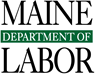 MAINE DEPARTMENT OF LABORBureau of Unemployment CompensationDISLOCATED WORKER BENEFITS TRAINING VERIFICATION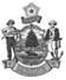 CLAIMANT DETAILSDISLOCATED WORKER BENEFITS (DWB) TRAINING VERIFICATIONRemarks:Claimant’s SignatureDateFacility/Sponsor Name:Telephone No:SignatureDate